Р Е Ш Е Н И ЕОб утверждении Положения "О представлении гражданами, претендующими на замещение муниципальных должностей муниципального образования "Шовгеновский район", и лицами, замещающими муниципальные должности муниципального образования "Шовгеновский район", сведений о доходах, расходах, об имуществе и обязательствах имущественного характера"В соответствии с Федеральным законом от 3 декабря 2012 года N 230-ФЗ "О контроле за соответствием расходов лиц, замещающих государственные должности, и иных лиц их доходам", Федеральными законами от 06.10.2003 г. N 131-ФЗ "Об общих принципах организации местного самоуправления в Российской Федерации", от 25.12.2008 г. N 273-ФЗ "О противодействии коррупции", Указом Президента Российской Федерации от 18 мая 2009 года N 558 "О представлении гражданами, претендующими на замещение государственных должностей Российской Федерации, и лицами, замещающими государственные должности Российской Федерации, сведений о доходах, об имуществе и обязательствах имущественного характера", Указом Президента Республики Адыгея от 02.10.2009 г. N 113 "О представлении гражданами, претендующими на замещение государственных должностей Республики Адыгея, и лицами, замещающими государственные должности Республики Адыгея, сведений о доходах, об имуществе и обязательствах имущественного характера", руководствуясь Уставом муниципального образования "Шовгеновский район", Совет народных депутатов муниципального образования "Шовгеновский район"РЕШИЛ: 1. Утвердить Положение о представлении гражданами, претендующими на замещение муниципальных должностей муниципального образования "Шовгеновский район", и лицами, замещающими муниципальные должности муниципального образования "Шовгеновский район", сведений о доходах, расходах, об имуществе и обязательствах имущественного характера согласно приложению к настоящему решению2. Установить, что граждане, претендующие на замещение муниципальных должностей муниципального образования "Шовгеновский район", и лица, замещающие муниципальные должности муниципального образования "Шовгеновский район", представляют сведения о своих доходах, расходах, об имуществе и обязательствах имущественного характера, а также о доходах, расходах, об имуществе и обязательствах имущественного характера своих супруги (супруга) и несовершеннолетних детей в соответствии с утвержденным настоящим решением Положением и по утвержденной Указом Президента Российской Федерации от 23 июня 2014 года N 460 "Об утверждении формы справки о доходах, расходах, об имуществе и обязательствах имущественного характера и внесении изменений в некоторые акты Президента Российской Федерации" форме справки.3.Направить настоящее решение главе муниципального образования "Шовгеновский район" для подписания и обнародования.4.Данное решение опубликовать в районной газете «Заря».   5.Настоящее решение вступает в законную силу со дня его официального опубликования.И.о. председателяСовета народных депутатовмуниципального образования «Шовгеновский район»                                                                  Ю.И. БахурцовГлава муниципального образования «Шовгеновский район»                                                                   А.Д. Меретуков а. Хакуринохабль14.06. 2017 года № 571Приложение
к решению Совета народных депутатов
МО "Шовгеновский район"
от _________ г. N _____Положение
о представлении гражданами, претендующими на замещение
муниципальных должностей муниципального образования
"Шовгеновский район", и лицами, замещающими муниципальные
должности муниципального образования " Шовгеновский район",
сведений о доходах, расходах, об имуществе и обязательствах
имущественного характера1. Настоящим Положением определяется порядок представления гражданами, претендующими на замещение муниципальных должностей муниципального образования "Шовгеновский район", и лицами, замещающими муниципальные должности муниципального образования «Шовгеновский район», сведений о полученных ими доходах, расходах, об имуществе, принадлежащем им на праве собственности, и об их обязательствах имущественного характера, а также сведений о доходах супруги (супруга) и несовершеннолетних детей, об имуществе, принадлежащем им на праве собственности, и об их обязательствах имущественного характера (далее -сведения о доходах, об имуществе и обязательствах имущественного характера).2. Сведения о доходах, расходах, об имуществе и обязательствах имущественного характера в соответствии с настоящим Положением представляют граждане, претендующие на замещение муниципальных должностей муниципального образования «Шовгеновский район», и лица, замещающие муниципальные должности муниципального образования  «Шовгеновский район» в соответствии с пунктами 3, 4 и 5 настоящего Положения.3. Сведения о доходах, об имуществе и обязательствах имущественного характера представляются по утвержденной Указом Президента Российской Федерации от 23 июня 2014 года N 460 "Об утверждении формы справки о доходах, расходах, об имуществе и обязательствах имущественного характера и внесении изменений в некоторые акты Президента Российской Федерации" форме справки:1) гражданами, претендующими на замещение муниципальных должностей муниципального образования "Шовгеновский район", - при наделении полномочиями по должности (назначении, избрании на должность);2) лицами, замещающими муниципальные должности муниципального образования "Шовгеновский район", - ежегодно, не позднее 30 апреля года, следующего за отчетным.4. Гражданин, претендующий на замещение муниципальной должности муниципального образования "Шовгеновский район", представляет при наделении полномочиями по должности (назначении, избрании на должность):1) сведения о своих доходах, полученных от всех источников (включая доходы по прежнему месту работы или месту замещения выборной должности, пенсии, пособия, иные выплаты) за календарный год, предшествующий году подачи документов для замещения муниципальной должности муниципального образования "Шовгеновский район", а также сведения об имуществе, принадлежащем ему на праве собственности, и о своих обязательствах имущественного характера по состоянию на первое число месяца, предшествующего месяцу подачи документов для замещения муниципальной должности муниципального образования "Шовгеновский район"(на отчетную дату);2) сведения о доходах супруги (супруга) и несовершеннолетних детей, полученных от всех источников (включая заработную плату, пенсии, пособия, иные выплаты) за календарный год, предшествующий году подачи гражданином документов для замещения муниципальной должности муниципального образования "Шовгеновский район", а также сведения об имуществе, принадлежащем им на праве собственности, и об их обязательствах имущественного характера по состоянию на первое число месяца, предшествующего месяцу подачи гражданином документов для замещения муниципальной должности муниципального образования "Шовгеновский район"(на отчетную дату).5. Лицо, замещающее муниципальную должность муниципального образования "Шовгеновский район", представляет ежегодно:1) сведения о своих доходах, полученных за отчетный период (с 1 января по 31 декабря) от всех источников (включая денежное вознаграждение, пенсии, пособия, иные выплаты), а также сведения об имуществе, принадлежащем ему на праве собственности, и о своих обязательствах имущественного характера по состоянию на конец отчетного периода;2) сведения о доходах супруги (супруга) и несовершеннолетних детей, полученных за отчетный период (с 1 января по 31 декабря) от всех источников (включая заработную плату, пенсии, пособия, иные выплаты), а также сведения об имуществе, принадлежащем им на праве собственности, и об их обязательствах имущественного характера по состоянию на конец отчетного периода.Лицо, замещающее муниципальную должность муниципального образования "Шовгеновский район", обязано ежегодно в сроки, установленные для представления сведений о доходах, об имуществе и обязательствах имущественного характера, представлять сведения о своих расходах, а также о расходах своих супруги (супруга) и несовершеннолетних детей по каждой сделке по приобретению земельного участка, другого объекта недвижимости, транспортного средства, ценных бумаг, акций (долей участия, паев в уставных (складочных) капиталах организаций), совершенной им, его супругой (супругом) и (или) несовершеннолетними детьми в течение календарного года, предшествующего году представления сведений (далее - отчетный период), если общая сумма таких сделок превышает общий доход данного лица и его супруги (супруга) за три последних года, предшествующих отчетному периоду, и об источниках получения средств, за счет которых совершены эти сделки. Указанные сведения отражаются в соответствующем разделе справки о доходах, расходах, об имуществе и обязательствах имущественного характера.5.1. Сведения о доходах, об имуществе и обязательствах имущественного характера, представляемые в соответствии с пунктом 5 настоящего Положения, включают в себя в том числе сведения:1) о счетах (вкладах) и наличных денежных средствах в иностранных банках, расположенных за пределами территории Российской Федерации;2) о государственных ценных бумагах иностранных государств, облигациях и акциях иных иностранных эмитентов;3) о недвижимом имуществе, находящемся за пределами территории Российской Федерации;4) об обязательствах имущественного характера за пределами территории Российской Федерации.5.2. Сведения, предусмотренные пунктом 5.1 настоящего Положения, отражаются в соответствующих разделах справки о доходах, расходах, об имуществе и обязательствах имущественного характера.6. Если иное не установлено федеральным законом, граждане, претендующие на замещение муниципальной должности, и лица, замещающие муниципальные должности, представляют сведения о своих доходах, расходах, об имуществе и обязательствах имущественного характера, а также о доходах, расходах, об имуществе и обязательствах имущественного характера своих супруг (супругов) и несовершеннолетних детей высшему должностному лицу Республики Адыгея (руководителю высшего исполнительного органа государственной власти Республики Адыгея) в порядке, установленном законом Республики Адыгея.7. В случае если гражданин, претендующий на замещение муниципальной должности муниципального образования "Шовгеновский район", или лицо, замещающее муниципальную должность муниципального образования "Шовгеновский район", обнаружили, что в представленных ими сведениях о доходах, об имуществе и обязательствах имущественного характера не отражены или не полностью отражены какие-либо сведения, либо имеются ошибки, они вправе представить уточненные сведения в порядке, установленном настоящим Положением.8. Лицо, замещающее муниципальную должность муниципального образования "Шовгеновский район", может представить уточненные сведения в течение одного месяца после окончания срока, указанного в подпункте 2 пункта 3 настоящего Положения. Гражданин, претендующий на замещение муниципальной должности муниципального образования "Шовгеновский район", может представить уточненные сведения в течение одного месяца со дня представления сведений в соответствии с подпунктом 1 пункта 3 настоящего Положения.9. В случае непредставления по объективным причинам лицом, замещающим муниципальную должность муниципального образования " Шовгеновский район", сведений о доходах, об имуществе и обязательствах имущественного характера супруги (супруга) и несовершеннолетних детей данный факт подлежит рассмотрению комиссией, создаваемой руководителем органа местного самоуправления муниципального образования                                              " Шовгеновский район".10. Проверка достоверности и полноты сведений о доходах, об имуществе и обязательствах имущественного характера, представленных в соответствии с настоящим Положением гражданами, претендующими на замещение муниципальных должностей муниципального образования "Шовгеновский район", и лицами, замещающими муниципальные должности муниципального образования "Шовгеновский район", осуществляется по решению высшего должностного лица Республики Адыгея (руководителя высшего исполнительного органа государственной власти Республики Адыгея) в порядке установленном законом Республики Адыгея.Контроль за соответствием расходов лиц, замещающих муниципальные должности муниципального образования "Шовгеновский район", а также расходов их супруг (супругов) и несовершеннолетних детей общему доходу лиц, замещающих муниципальные должности муниципального образования                    " Шовгеновский район", и их супруг (супругов) и несовершеннолетних детей за три последних года, предшествующих совершению сделки, осуществляется в порядке, предусмотренном Федеральным законом "О контроле за соответствием расходов лиц, замещающих государственные должности, и иных лиц их доходам", нормативными правовыми актами Президента Российской Федерации, законами и иными нормативными правовыми актами Республики Адыгея.10.1. При выявлении в результате проверки, осуществленной в соответствии с частью 10 настоящего положения, фактов несоблюдения лицом, замещающим муниципальную должность, ограничений, запретов, неисполнения обязанностей, которые установлены настоящим Федеральным законом, Федеральным законом от 3 декабря 2012 года N 230-ФЗ "О контроле за соответствием расходов лиц, замещающих государственные должности, и иных лиц их доходам", Федеральным законом от 7 мая 2013 года N 79-ФЗ "О запрете отдельным категориям лиц открывать и иметь счета (вклады), хранить наличные денежные средства и ценности в иностранных банках, расположенных за пределами территории Российской Федерации, владеть и (или) пользоваться иностранными финансовыми инструментами", высшее должностное лицо Республики Адыгея (руководитель высшего исполнительного органа государственной власти Республики Адыгея) обращается с заявлением о досрочном прекращении полномочий лица, замещающего муниципальную должность, или применении в отношении его иного дисциплинарного взыскания в орган местного самоуправления, уполномоченный принимать соответствующее решение, или в суд.11. Сведения о доходах, расходах, об имуществе и обязательствах имущественного характера, представляемые в соответствии с настоящим Положением гражданами, претендующими на замещение муниципальных должностей муниципального образования " Шовгеновский район", и лицами, замещающими муниципальные должности муниципального образования               " Шовгеновский район", являются сведениями конфиденциального характера, если федеральным законом они не отнесены к сведениям, составляющим государственную тайну.12. Сведения о доходах, об имуществе и обязательствах имущественного характера, представляемые в соответствии с настоящим Положением, могут предоставляться руководителю органа местного самоуправления муниципального образования " Шовгеновский район", а также должностным лицам в случаях, предусмотренных действующим законодательством.13. Сведения о доходах, об имуществе и обязательствах имущественного характера лица, замещающего муниципальную должность муниципального образования "Шовгеновский район", его супруги (супруга) и несовершеннолетних детей, сведения об источниках получения средств, за счет которых совершены сделки (совершена сделка) по приобретению земельного участка, другого объекта недвижимости, транспортного средства, ценных бумаг, акций (долей участия, паев в уставных (складочных) капиталах организаций), если общая сумма таких сделок превышает общий доход лица, замещающего муниципальную должность муниципального образования                "Шовгеновский район", и его супруги (супруга) за три последних года, предшествующих отчетному периоду, представленные в соответствии с Федеральным законом "О контроле за соответствием расходов лиц, замещающих государственные должности, и иных лиц их доходам", размещаются на официальном сайте администрации муниципального образования "Шовгеновский район" в сети "Интернет" в соответствии с порядком, утвержденным Советом народных депутатов муниципального образования " Шовгеновский район", а в случае отсутствия этих сведений на официальном сайте администрации муниципального образования                               " Шовгеновский район" - предоставляются районным средствам массовой информации для опубликования по их запросам..14.Муниципальные служащие муниципального образования                           " Шовгеновский район", в должностные обязанности которых входит работа со сведениями о доходах, об имуществе и обязательствах имущественного характера, виновные в их разглашении или использовании в целях, не предусмотренных законодательством, несут ответственность в соответствии с действующим законодательством.15. Сведения о доходах, об имуществе и обязательствах имущественного характера, представленные в соответствии с настоящим Положением лицом, замещающим муниципальную должность муниципального образования                 "Шовгеновский район", при наделении полномочиями по должности (назначении, избрании на должность), а также представляемые им ежегодно, и информация о результатах проверки достоверности и полноты этих сведений приобщаются к личному делу лица, замещающего муниципальную должность муниципального образования " Шовгеновский район".16. В случае если гражданин, представивший в соответствии с настоящим Положением справки о своих доходах, об имуществе и обязательствах имущественного характера, а также о доходах, об имуществе и обязательствах имущественного характера своих супруги (супруга) и несовершеннолетних детей, не был наделен полномочиями по муниципальной должности муниципального образования " Шовгеновский район" (назначен на указанную должность), эти справки возвращаются ему по его письменному заявлению вместе с другими документами.17. В случае непредставления или представления заведомо ложных сведений о доходах, расходах, об имуществе и обязательствах имущественного характера гражданин, претендующий на замещение муниципальной должности муниципального образования " Шовгеновский район", и лицо, замещающее муниципальную должность муниципального образования "Шовгеновский район", несут ответственность в соответствии с действующим законодательством.РЕСПУБЛИКА АДЫГЕЯСовет народных депутатов  муниципального образования«Шовгеновский район»385440, а. Хакуринохабль, ул. Шовгенова, 9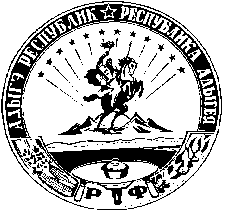 АДЫГЭ РЕСПУБЛИКмуниципальнэ образованиеуШэуджэн районым  янароднэ депутатхэм я Совет385440, къ. Хьакурынэхьабл,ур. Шэуджэным ыцI, 9